Spektakl pt. Kamienie jest dziełem współpracy Szkoły Podstawowej w Baczkowie z Panem Alanem Bickerem, antropologiem, socjologiem, honorowym członkiem Uniwersytetu w Kent. Alan Bicker realizuje w Polsce projekt na temat społeczno-historycznych aspektów Puszczy Niepołomickiej. Badając puszczę natknął się na  groby żydowskie, miejsce egzekucji co najmniej 500 osób pochodzenia żydowskiego(głównie dzieci i starców) zamordowanych                   w ramach I Akcji likwidacyjnej getta bocheńskiego w dniach 25-27 sierpnia 1942 r.       Szczególną uwagę badacza zwróciła tabliczka zawieszona na ogrodzeniu, a zwłaszcza informacja, że grobami opiekuje się młodzież Szkoły Podstawowej w Baczkowie.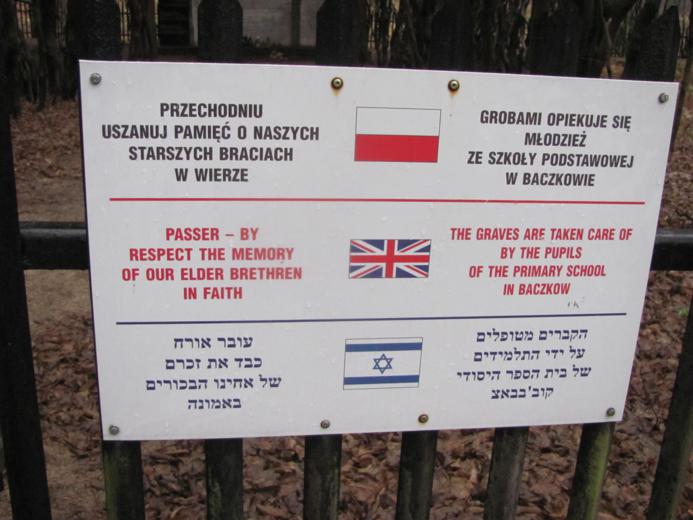 Wiadomość ta, tak bardzo pozytywnie zaskoczyła Alana Bickera, (stereotyp Polaka – antysemity), że postanowił w ramach realizowanego projektu napisać sztukę teatralną,               w której obsadę stanowiliby uczniowie, rodzice, nauczyciele, pracownicy ZSG w Baczkowie.    Podjęliśmy współpracę, a jej owocem jest spektakl, na który serdecznie   zapraszamy. Więcej informacji o spektaklu na specjalnej stronie teatru: www.baczkow.com